Schoolondersteuningsprofiel2021-2025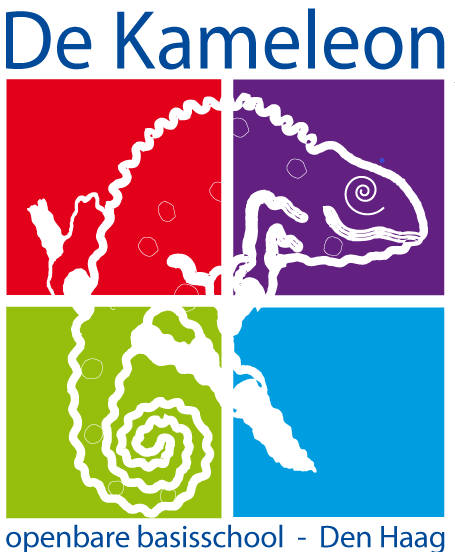 Schoolondersteuningsprofiel (SOP) HaaglandenInleiding Voor u ligt het schoolondersteuningsprofiel van OBS De Kameleon. Hierin staat beschreven hoe wij op onze basisschool invulling geven aan het realiseren van passend onderwijs.
"Op Openbare Basisschool (OBS) De Kameleon mag je kleur bekennen’. Dit betekent dat elk individu, iedereen op/in de school, zichzelf mag en kan zijn. Dit is ook tevens ons doel. 

OBS De Kameleon biedt een veilige, liefdevolle en gestructureerde omgeving.

Wij streven naar een gemeenschap waarin respect voor jezelf en ander(en), helderheid, openheid en vertrouwen centraal staat.  Wij stimuleren de leerlingen om respect voor zichzelf en voor anderen te hebben, samen te werken, regels te onderkennen en na te leven. Wij creëren voor onze leerlingen een uitdagende, initiatiefrijke en inspirerende leeromgeving waarin niet de oplossing belangrijk is, maar de wijze waarop naar de oplossing wordt toegewerktDe bedoeling is dat we de komende vijf jaar in het handelen van de leerkrachten een verbetercultuur terugzien dat de verbetercultuur leerlingen betrekt bij het leren en hun onderwijs. Eigenaarschap bij kinderen neerleggen op een effectieve en verantwoorde wijze is een lang proces, waar we de tijd voor nemen om ons in te bekwamen door middel van bordsessies. We hebben hier ook de hulp van ouders bij nodig, want het beste voor de ontwikkeling van onze kinderen kunnen we niet alleen bij ons op school organiseren: dat ontstaat pas als het kind zich veilig en prettig voelt met zijn omgeving. Uit onderzoek blijkt dat als leerkrachten blijven werken aan hun eigen ontwikkeling en ouders met hen samenwerken, de opbrengst op dit gebied het hoogst is. Vandaar dat we daar tot in 2021 enorm op gaan inzetten. Het schoolondersteuningsprofiel heeft verschillende functies: Het profiel geeft ouders inzicht in de wijze waarop onze school basisondersteuning en extra ondersteuning realiseert en welke kennis en kunde bij ons op school aanwezig is; Het profiel geeft input voor het samenwerkingsverband, om vast te stellen of alle scholen samen een dekkend netwerk vormen van passend onderwijs voor alle leerlingen in onze regio Haaglanden; Het profiel is ook een houvast bij de afweging of we voor leerlingen met een onderwijsbehoefte passend onderwijs kunnen bieden. Algemene gegevens 
Dit schoolondersteuningsprofiel is opgesteld voor schooljaar 2021-2022.1.Visie passend onderwijs  Beschrijf kort de visie op passend onderwijs van de school. Voor uitgebreidere informatie kan verwezen worden naar het schoolplan, de schoolgids of de website. 2.Basisondersteuning binnen Haaglanden  Onderstaande tekst is een vaste tekst voor alle scholen in Haaglanden.BasisondersteuningBasisondersteuning is ondersteuning die op elke school in Haaglanden geboden wordt. Scholen ontvangen jaarlijks een bijdrage vanuit het samenwerkingsverband ten behoeve van het vormgeven van basisondersteuning. Deze bijdrage wordt ingezet voor het versterken van passend onderwijs in de school. Denk aan het goed organiseren van een multidisciplinair overleg (MDO) of de inzet van preventieve en licht curatieve interventies. De basisondersteuning van onze scholen bestaat uit: A. Basiskwaliteit. 
B. De ondersteuningsstructuur op school. 
C. Werken volgens de uitgangspunten van Handelingsgericht Werken. 
D. Preventieve en licht curatieve interventiesBasiskwaliteit De basisondersteuning van een school is ten minste op orde als deze voldoet aan de basiskwaliteit zoals gesteld door de Inspectie van Onderwijs.  De ondersteuningsstructuur op schoolDe ondersteuningsstructuur van de school is het systeem waarmee de school het onderwijs evalueert en de ontwikkeling van individuele leerlingen volgt, ook wel de zorgstructuur genoemd. Onderdeel hiervan is een team dat de uitvoering van de basisondersteuning en extra ondersteuning coördineert en stimuleert. Dit team geeft deze ondersteuning vorm samen met onder meer de leerling, de leerkracht(en), ouders, de adviseur passend onderwijs van het samenwerkingsverband, de schoolmaatschappelijk werker en andere deskundigen. In het schoolplan wordt beschreven wie en met welke expertise onderdeel is van die ondersteuningsstructuur en hoe dit zichtbaar wordt gemaakt voor de leerkrachten, ouders en leerlingen. Zo ziet de zorgstructuur van onze school eruit:Handelingsgericht werken In Haaglanden hebben we afgesproken dat we de onderwijsontwikkeling van kinderen volgen door de uitgangspunten van Handelingsgericht Werken te gebruiken. Hieronder verstaan we dat de school vanuit overzicht (wat is bekend) en inzicht (verklarende factoren) tot een passend uitzicht (passend aanbod) voor een leerling komt. Hierbij wordt de ontwikkeling van de leerling regelmatig geëvalueerd en worden zo nodig de doelen of het plan van aanpak voor de leerling bijgesteld. Scholen werken doelgericht en denken in mogelijkheden. Preventieve en curatieve interventies Elke school kan binnen de basisondersteuning een aantal preventieve- en licht curatieve interventies inzetten om te voldoen aan de onderwijs- en ondersteuningsbehoeften van een leerling. De school voert deze interventies uit binnen de eigen ondersteuningsstructuur en onder eigen regie en verantwoordelijkheid. In bijlage 2 staat een uitwerking van de interventies op OBS De Kameleon.Extra expertise binnen het team Indien de bezetting van het personeel het toelaat zijn er minimaal 2 uren per expertise beschikbaar.Expertise van externe deskundigen  Bijzondere voorzieningen en/of toegankelijkheid in het gebouw3. Extra ondersteuning 
Leerlingen die meer ondersteuning nodig hebben dan binnen de basisondersteuning van onze school mogelijk is, kunnen in aanmerking komen voor extra ondersteuning. Dit kan in de vorm van een arrangement vanuit het samenwerkingsverband, de inzet van jeugdhulp of een verwijzing naar het speciaal basisonderwijs of het speciaal onderwijs*.  De extra ondersteuning wordt besproken in het multidisciplinair overleg (MDO) in overleg met de ouders en indien mogelijk ook met de leerling. Bij het vormgeven van extra ondersteuning is de adviseur passend onderwijs van het samenwerkingsverband betrokken. Zie voor meer informatie de website van het samenwerkingsverband SPPOH, www.sppoh.nl. De intern begeleider is aanspreekpunt voor de ouders, leerkracht en leerling bij het vormgeven van extra ondersteuning. In bijlage 1 staat beschreven hoe SPPOH bij ons op school te werk gaat.4. Zorgplicht
Sinds de invoering van passend onderwijs hebben schoolbesturen zorgplicht. Dit betekent dat zij verantwoordelijk zijn om te onderzoeken of de school aan een leerling met extra onderwijs- en ondersteuningsbehoeften passend onderwijs kan bieden, eventueel met de inzet van extra ondersteuning vanuit het samenwerkingsverband. Soms is van tevoren niet duidelijk of en zo ja welke onderwijs- en ondersteuningsbehoeften de leerling heeft. Dan heeft de school zes weken na schriftelijke aanmelding door de ouder(s)/verzorger(s) de tijd om te onderzoeken welke onderwijs- en ondersteuningsbehoeften de leerling heeft en of de school passend onderwijs kan bieden. De periode van zes weken kan eenmalig met vier weken worden verlengd. Dit moet wel aan de ouders worden gemeld. Kan een school deze benodigde ondersteuning niet bieden, dan zoekt zij samen met ouders naar een passende plek op een andere school. Het samenwerkingsverband kan hierin ondersteunen, maar de schoolbesturen zijn en blijven verantwoordelijk. De zorgplicht houdt ook in dat een school een leerling pas mag verwijderen als een andere school bereid is gevonden die leerling toe te laten. Zo wordt voorkomen dat een leerling tussen wal en schip valt. Een school kan een leerling weigeren als de school vol is. Hierbij geldt wel dat de school een consequent en transparant toelatingsbeleid heeft. Ook indien ouders de grondslag van de (bijzondere) school niet erkennen, is dit grond voor weigering. Het toelatingsbeleid van scholen is niet alleen voor ouders inzichtelijk, ook voor collega-scholen in het werkgebied is duidelijk hoe scholen omgaan met het toelaten van leerlingen. In werkgebieden waar sprake is van plaatsingsproblematiek, omdat veel scholen vol zijn, voeren scholen actief overleg om dit gezamenlijk op te lossen. Thuisnabij onderwijs is het uitgangspunt. Mocht blijken dat scholen/schoolbesturen onvoldoende rekening houden met de zorgplicht, dan spreken schooldirecteuren elkaar hier actief op aan. In laatste instantie kan de directeur van het samenwerkingsverband met schoolbesturen in gesprek gaan en eventueel besluiten het bestuur van het samenwerkingsverband maatregelen voor te stellen. Bij tussentijdse schoolwisseling van leerlingen hebben scholen altijd contact met elkaar voor zij een leerling van een andere school aannemen. Dit geldt overigens niet alleen voor situaties waarop de zorgplicht mogelijk van toepassing is, maar ook om overplaatsingen (bijvoorbeeld BAO > BAO, of S(B)O - BAO, situaties van onvrede bij ouders, etc.)6. Aanmelding en inschrijving
In principe staat onze school open voor alle leerlingen. Voorwaarde is echter dat OBS De Kameleon tegemoet kan komen aan de specifieke onderwijsbehoeften van de leerling. Hierbij is het van belang dat de ouders/ verzorgers en kinderen onze missie en visie op onderwijs en leren en de identiteit van het openbaar onderwijs onderschrijven en respecteren.Om aan de zorg voor alle kinderen te kunnen blijven voldoen zijn binnen het MT de volgende afspraken gemaakt over de instroom van leerlingen:Omdat de meeste kinderen die ingeschreven worden, in groep 1 zullen instromen, beschrijven wij hieronder de procedure zoals die voor hen geldt. Voor oudere kinderen geldt dezelfde procedure, maar in plaats van contacten met de peuterleerplek of het kinderdagverblijf, wordt contact gelegd met de voorgaande basisschool.Als ouders ervoor kiezen om hun kind bij onze school voor groep 1 aan te melden, vullen zij hiervoor het aanmeldingsformulier in. De intern begeleider neemt ongeveer twee maanden voorafgaande aan de uiteindelijke toelating contact op met externe instanties zoals bijvoorbeeld de peuterleerplek, de logopedie en het consultatiebureau. Als de intern begeleider aanvullende informatie nodig heeft om te kunnen bepalen of OBS De Kameleon aan de onderwijsbehoeften van de leerling kan voldoen, worden ouders uitgenodigd om op gesprek te komen. Mochten er zorgen zijn over de ontwikkeling van de leerling dan volgt er een multidisciplinair overleg met de ouders/ verzorgers van het kind, de betrokkenen externen en de intern begeleider. Samen met de intern begeleider worden de onderwijsbehoeften in kaart gebracht en wordt er overlegd of OBS De Kameleon tegemoet kan komen aan de onderwijsbehoeften van het kind of dat er een passende (onderwijs)plek gezocht moet worden. Daarnaast is het doel van het inwinnen van informatie bij de externen om een zo goed mogelijk beeld te krijgen van de nieuwe leerling en de thuissituatie. Als er geen zorgen zijn en de school tegemoet kan komen aan de zorgplicht en de onderwijsbehoeften van het kind, neemt de leerkracht van groep 1 zes weken voor de vierde verjaardag contact op met de ouders om wendagen af te spreken zodat het kind kan komen “wennen” op school.Onze school heeft haar grenzen wat betreft de mogelijkheden tot het bieden van het juiste onderwijs. Kernvraag bij het bepalen van deze grens zal steeds zijn of wij als reguliere basisschool vinden dat wij het kind het onderwijs kunnen bieden dat het nodig heeft om zich t/m groep 8 zo optimaal mogelijk te kunnen ontwikkelen. Is het antwoord daarop positief dan kunnen we het kind een plek aanbieden op school en gaan we over tot definitieve inschrijving. Zijn er nog geen onderzoeksgegevens beschikbaar en/of bekend dan is informatie uitwisseling met externen voorwaardelijk om te kunnen bepalen of OBS De Kameleon overgaat tot inschrijving van het kind. Onderzoek kan een voorwaarde zijn voor aanname. Als ouders geen informatie delen en niet transparant zijn in hun manier van communiceren, dan gaat OBS De Kameleon niet over tot inschrijving en kan er geen multidisciplinair overleg ingepland worden om te onderzoeken of de school kan voldoen aan de zorgplicht en tegemoet kan komen aan de onderwijsbehoeften van het kind. Indien wij als school vinden binnen redelijkheid en billijkheid niet in staat te zijn tot het geven van adequaat onderwijs, of dat wij als school vinden dat het onderwijs aan andere leerlingen hieronder gaat lijden, zullen wij het kind geen plek aanbieden. Binnen het samenwerkingsverband zal naar een juiste plek gezocht worden. Een besluit hierover wordt door de directeur genomen. Indien het kind kan worden toegelaten, vindt er op school een definitieve inschrijving plaats. Kleuters kunnen vanaf hun vierde verjaardag binnen de kleuterbouw worden toegelaten. Voorafgaande aan dat moment kan een kind maximaal 5 dagdelen komen wennen, de week voorafgaand aan dat het kind vier jaar wordt. School stuurt een uitnodigingskaart waar de wenmomenten op vermeld staan. Om alle leerlingen het onderwijs en de zorg te kunnen bieden waarbij zij zich optimaal kunnen ontwikkelen, hanteren wij (bij inschrijving) een groepsgrootte van maximaal 30 leerlingen in de groepen 1 en 2 en 28 leerlingen in de groepen 3 t/m 8. Aanmelding bij verhuizing Bij verhuizing, zowel binnen Den Haag als daarbuiten, heeft de school bij aanmelding zorgplicht en moeten we de kinderen inschrijven.  Wanneer leerlingen van een andere school komen binnen een straal van 2,5 km en er geen sprake van verhuizing is, loopt de leerling eerst een ochtend mee. Binnen drie werkdagen wordt door de leerkracht en de intern begeleider een beslissing genomen of we kunnen voldoen aan de onderwijsbehoeften van het kind en of OBS De Kameleon over gaat tot inschrijving. Hierbij worden naast de scores uit het leerlingvolgsysteem die verstrekt zijn door de verlatende school ook het gedrag, de executieve functies en werkhouding (de sociaal emotionele ontwikkeling) meegenomen.  Aanname kinderen van buitenland/verhuizing Zodra kinderen vanuit het buitenland of een verhuizing aangemeld worden bij OBS De Kameleon en de Nederlandse taal beheersen, zijn wij verplicht om over te gaan tot inschrijving. In deze gevallen kunnen de kinderen namelijk niet op de vorige school blijven i.v.m. de afstand.  Om het juiste niveau van bovengenoemde leerling te bepalen, hebben we binnen het MT het volgende afgesproken:  Vier wenochtenden. Tijdens de eerste twee wenochtenden wordt de leerling in de groep geplaatst. Na de tweede wenochtend heeft de leerkracht overleg met IB-er/directie. De derde en vierde ochtend wordt er bij de kinderen toetsen afgenomen. Welke toetsen, dat gaat in overleg met de IB-er. N.a.v. de toetsen en de observaties van de leerkrachten, worden op de vijfde ochtend de ouders uitgenodigd voor een gesprek met de IB-er/directie. Bij de kleuters geldt dat kinderen vanuit het buitenland en met een andere thuistaal dan Nederlands, wel aangenomen moeten worden gezien de NT2-populatie. Om aan de zorg voor alle kinderen te kunnen blijven voldoen zijn de volgende afspraken gemaakt over de instroom van leerlingen:Om leerlingen met specifieke onderwijsbehoeften te kunnen ondersteunen hanteren wij bij inschrijving vanaf groep 2 de volgende inschrijfvoorwaarden:•	Leerling verstaat en spreekt Nederlands •	Leerlingen met een totaal IQ ≥80•	Leerlingen met een lichte vorm van dyslexie •	Leerlingen met een lichte vorm van dyscalculie•	Leerlingen met een matige vorm van ADD/ADHD die medicijnen gebruiken•	Leerlingen met een kort durend handelingsplan op rekenen, technisch lezen of spelling•	Leerlingen met een voor ons uitvoerbaar ontwikkelingsperspectief/ groeiwerkdocument voor rekenenLeerlingen die wij niet het onderwijs kunnen bieden of waarbij de onderwijsbehoeften zo groot is, dat het ten koste gaat van de aandacht en het onderwijs aan de overige klasgenoten, kunnen wij niet inschrijven.Het gaat hierbij om:o	Leerlingen die geen Nederlands verstaan of spreken* o	Leerlingen met een totaal IQ ≤79o	Leerlingen met zware dyslexie met een technisch leesniveau <DLE 20 vanaf groep 6o	Leerlingen met zware dyscalculie met een rekenniveau < DLE 25 vanaf groep 6o	Leerlingen ADD/ADHD die geen medicijnen gebruiken o	Leerlingen met een TLVo	Leerlingen die op verzoek van ouders teruggeplaatst worden van het SBO/ SOo	Leerlingen met autisme, CD, OCD of een andere classificatie van psychische stoornissen (DSM-5)o	leerlingen met gedragsproblematiekOm goed onderwijs aan alle leerlingen te garanderen, hanteren wij bij inschrijving naast een maximum van 28 leerlingen per groep ook een maximum van het aantal leerlingen met een specifieke onderwijsbehoefte.Het gaat hierbij om maximaal:1 leerling met gediagnosticeerde of vermoedens van spraak- taalontwikkelingsstoornissen en of TOS1 leerling met gediagnosticeerde of vermoedens van ADHD met medicatie1 leerling met gediagnosticeerde of vermoedens van ADD met medicatie 1 leerling met gediagnosticeerde of vermoedens van dyslexie1 leerling met gediagnosticeerde of vermoedens van dyscalculie1 leerling met een kortdurend handelingsplan op rekenen, technisch lezen of spelling1 Leerling met een voor ons uitvoerbaar ontwikkelingsperspectief/ groeiwerkdocument voor rekenen0 leerlingen met een andere dan hierboven genoemde gedragsstoornis benoemd in de DSM-5Wanneer wij na telefonisch contact met de andere school vermoeden dat een leerling een specifieke onderwijsbehoefte heeft met betrekking tot de bovenstaande opsomming, zal onderzoek moeten uitwijzen of de leerling plaatsbaar is op OBS De Kameleon. De beslissing tot inschrijving wordt door de school genomen op basis van het advies voortkomend uit het onderzoek.* leerlingen met een niet Nederlandse achtergrond en nog niet de Nederlandse taal beheersen, worden vanaf 5 jaar ingeschreven via de aanmeldprocedure voor nieuwkomers via de website van de scholenwijzer. (https://scholenwijzer.denhaag.nl/) Per leerjaar plaatsen wij (in opdracht van het bestuur) een niet Nederlands sprekende vluchteling-, asielzoekerskind uit oorlogsgebied. Gezien de grootte van de groep en/of problematiek binnen het leerjaar is het niet mogelijk om deze leerlingen in de groepen 3,4,5 en 8 te plaatsen.5. Financiën basisondersteuning Elke school ontvangt een geldbedrag ter versterking van de basisondersteuning inclusief interventies. Dit bedrag wordt per schooljaar vastgesteld en toegekend. Het bestaat uit een vaste voet per zelfstandige schoollocatie en een bedrag per leerling. In het schooljaar 2020-2021 betreft het een vaste voet van € 8.500 plus € 106 per leerling.6. Ontwikkeling/ evaluatie 
De school stelt doelen passend onderwijs op in het jaarplan. Het jaarplan wordt aan het begin van het schooljaar gepresenteerd. Het schoolondersteuningsprofiel wordt geëvalueerd via de PDCA cyclus van de school aan het einde van schooljaar 2021-2022Bijlage 1Zorg fasen op de KameleonZorgniveau 5Verwijzing naar S(B)OWanneer wij als OBS De kameleon niet meer kunnen aansluiten bij de specifieke onderwijsbehoeften van de leerling en het voor het welzijn en welbevinden van de leerling niet meer verantwoord is om op een reguliere basisschool te blijven (en/of een veilig ontwikkelklimaat voor de groep onder druk komt te staan), kan een toelaatbaarheidsverklaring (TLV) aangevraagd worden. Hierna kan plaatsing volgen op een school voor speciaal basisonderwijs of op een school voor speciaal onderwijs. OBS De Kameleon volgt hierbij de richtlijnen van het samenwerkingsverband (SPPOH)Zorgniveau 4Zeer intensief arrangement en zorgSpeciale zorg in overleg met interne en externe deskundigen gericht op begeleiding, coaching en het vergroten van de expertise en vaardigheden van de leerkracht met als doel de leerling terug te brengen naar zorgniveau 3 en 2.Zorgniveau 3Zeer intensief arrangementDe leerkracht maakt een afspraak met de intern begeleider waar de zorg mee wordt gedeeld.De intern begeleider plant een overleg met de leerkracht, ouders en ( indien nodig) interne/externe deskundigen.Uit het overleg volgen acties en een plan van aanpak (bijv. HP, OPP, observatie).Het plan wordt door leerkracht en intern begeleider gemaakt.Intern begeleider coördineert en bewaakt de voortgang.Zorgniveau 2Intensief arrangementDe leerkracht besteed extra zorg aan één of meerdere leerlingen die door signalering of observeren de lesstof nog onvoldoende beheersen of beduidend hoger scoren of leerlingen die gedragsmatig opvallen.De extra zorg heeft als doel de leerling d.m.v. efficiënt klassenmanagement en planmatig handelen terug te brengen naar zorgniveau 1.Zorgniveau 1BasisarrangementDe instructie wordt op drie niveaus gegeven: basis, verlengd en verrijkt/individueel.De instructie wordt effectief gegeven volgens het direct instructie model.Leerlingen maken ten opzichte van zichzelf een voldoende ontwikkeling door. De leerkracht zorgt voor een positief werkklimaatDe leerkracht geeft kwalitatief goed passend onderwijs
Zorgniveau 1BasisarrangementBinnen dit zorgniveau handelen we handelingsgericht d.w.z. dat de instructie op drie niveaus gegeven wordt: basis, verlengd en verrijkt/individueel.De instructie wordt effectief gegeven waarbij de leerlingen actief worden betrokken.Leerlingen maken ten opzichte van zichzelf een voldoende ontwikkeling door. Instructie en handelen van de leerkracht heeft een preventieve functieDe leerkracht zorgt voor een positief werkklimaatDe leerkracht geeft kwalitatief goed passend onderwijsDe leerkracht sluit aan bij het eigenaarschap van de leerlingen Acties zorgniveau 1De leerkracht werkt handelingsgericht en geeft instructie op drie niveaus: basis, verlengd en verrijkt/individueel.De leerkracht monitort (dagelijks) de voortgang m.b.v. methode en niet-methode gebonden toetsen, Gynzy, ESIS, CITODe intern begeleider volgt de ontwikkeling van de groepen en maakt analyses om de ontwikkeling op leerling-, groeps- en schoolniveau te signaleren, monitoren en sturen. Deze groepsanalyses worden tijdens de groepsbesprekingen twee keer per schooljaar in februari en juni in teamoverleg besproken.Zorgniveau 2Intensief arrangementDe leerkracht besteed extra zorg aan één of meerdere leerlingen die door signalering of observeren de lesstof nog onvoldoende beheersen of beduidend hoger scoren of leerlingen die gedragsmatig opvallen.Het gaat hierbij om aanpassingen die de leerkracht maakt en uitvoert. Voorbeelden hiervan zijn: aanpassing in de lesstof (compacten), gedragskaart, pictogrammen op tafel, uitbreiding van instructie- en oefentijd, na de instructie met de leerling in overleg om na te vragen of hij/zij weet wat het moet doen, etc. De extra zorg heeft als doel de leerling d.m.v. efficiënt klassenmanagement en planmatig handelen terug te brengen naar zorgniveau 1.Acties zorgniveau 2De leerkracht geeft extra zorg aan de leerlingen die de leerstof van het leerjaar nog niet voldoende beheerst of hoger scoort of opvalt in gedrag. Het gaat om aanpassingen die je als leerkracht bewust maakt en uitvoert Denk hierbij aan: aanpassingen in de lesstof, gedragskaart, pictogrammen op tafel, uitbreiding van instructie- en oefentijd.De leerkracht beschrijft de onderwijsbehoeften in ESIS. In ESIS noteer je bij onderwerp “zorg niveau 2 onderwijsbehoeften” De leerkracht brengt de intern begeleider via de mail op de hoogte van de notitie in ESISOuder/verzorger wordt door de leerkracht op de hoogte gebracht d.m.v. oudergesprekHet verslag hiervan wordt door de leerkracht in ESIS geplaatstDe intern begeleider denkt mee in het proces.Zorgniveau 3Zeer intensief arrangementLeerlingen met speciale zorg: De leerling heeft meer zorg nodig dan de groepsleerkracht in groep 2 kan bieden. De speciale zorg heeft als doel de leerling door middel van specifieke interventies terug te brengen naar zorgniveau 1 en 2. Leerlingen met een HP of OPP, bij SMW of logopedie hebben dit zorgniveauActies zorgniveau 3De leerkracht maakt een afspraak met de intern begeleider om de zorg te delen. De zorg wordt ook gedeeld tijdens de leerlingbespreking gedurende het jaar.De intern begeleider plant een overleg met de leerkracht, ouder en (indien nodig) interne en/of externen om de leerling te bespreken en advies te vragen.Uit het oudergesprek volgen acties en een plan van aanpak. Acties zouden kunnen zijn; HP (handelingsplan), OPP (ontwikkelingsperspectief), klassenobservatie, externe ondersteuning, etc.De leerkracht plaatst een verslag van dit gesprek in ESISHet plan wordt in samenwerking tussen de leerkracht en intern begeleider gemaakt. De leerkracht bespreekt dit met ouders en plaatst het, ondertekend door ouder, in ESIS.Ouders krijgen van de leerkracht een kopie van het ondertekende plan mee. De leerkracht stuurt dit plan ook via de mail naar ouders.De intern begeleider coördineert en bewaakt de voortgangZorgniveau 4Zeer intensief arrangement en zorgSpeciale zorg in overleg met interne en externe deskundigen gericht op begeleiding, coaching en het vergroten van de expertise en vaardigheden van de leerkracht met als doel de leerling terug te brengen naar zorgniveau 3 en 2.Acties zorgniveau 4De leerkracht maakt een afspraak met de intern begeleider om de zorg te delen.De intern begeleider plant een overleg (MDO) met de leerkracht, ouder en interne en/of externen om de leerling te bespreken en advies te vragen.Uit het MDO volgen acties en een plan van aanpak. Acties zouden kunnen zijn: Individueel arrangement (IA) aanvragen, IQ-onderzoek aanvragen, consult met externe aanvragen gericht op het vergroten van de expertise van de leerkracht d.m.v. coaching en begeleiding door een ambulant begeleider.Er wordt door de leerkracht in samenspraak met de intern begeleider een MDO voorbereidingsformulier ingevuld. Dit wordt tijdens het MDO met ouders besproken. De samenvatting en afspraken worden tijdens het gesprek door de leerkracht opgesteld en voorgelezen aan de aanwezigen. Het MDO-verslag wordt voor ouders uitgeprint. Een kopie gaat in tweevoud ter ondertekening mee naar huis. Binnen een week leveren ouders het ondertekende verslag bij de leerkracht in.Wanneer ouders niet akkoord gaan en aanpassingen willen, draagt de intern begeleider (eventueel in overleg met de leerkracht en externen) hier zorg voor. Het plan wordt opnieuw in tweevoud aan ouders ter ondertekening meegegeven. De leerkracht ontvangt binnen een week het ondertekende verslag. De leerkracht plaatst het ondertekende MDO-verslag in ESIS en stuurt ouders verslag via de mail.De intern begeleider coördineert en bewaakt de voortgang.Zorgniveau 5Verwijzing naar S(B)OWanneer wij als OBS De kameleon niet meer kunnen aansluiten bij de specifieke onderwijsbehoeften van de leerling en het voor het welzijn en welbevinden van de leerling niet meer verantwoord is om op een reguliere basisschool te blijven (en/of een veilig ontwikkelklimaat voor de groep onder druk komt te staan), kan een toelaatbaarheidsverklaring (TLV) aangevraagd worden. Hierna kan plaatsing volgen op een school voor speciaal basisonderwijs of op een school voor speciaal onderwijs. OBS De Kameleon volgt hierbij de richtlijnen van het samenwerkingsverband (SPPOH). SMW kan ouders eventueel begeleiden in het proces van verwijzing en het bezoeken van een school voor SBO/SO.Acties zorgniveau 5De intern begeleider volgt de procedure van het samenwerkingsverband (SPPOH). Zij vraagt het eerst en tweede deskundigenadvies aan. Dit zijn onafhankelijke deskundigen die op basis van gesprekken en het dossier een advies geven aan de basisschool. Dit zou plaatsing op SBO of SO kunnen zijn. Als het advies van beide deskundigen “plaatsing op SBO of SO” is, vraagt de Intern begeleider via OT een toelaatbaarheidsverklaring (TLV) aan bij het samenwerkingsverband (SPPOH). Als de TLV wordt afgegeven door het samenwerkingsverband, kunnen ouder hun kind inschrijven bij een school voor SBO /SO.Verslagen van externen worden door de leerkracht in ESIS gezet. Intern begeleider coördineert en bewaakt de voortgang. Bijlage 2 Preventieve licht curatele interventies:Een positief pedagogisch klimaatEen positief pedagogisch klimaat is op onze school terug te zien in de gangen en de klassen, in de wijze waarop de leerkrachten en leerlingen zich gedragen naar elkaar toe. De drie traditionele ‘r-en’ van rust, reinheid en regelmaat zijn belangrijk. Onze gedragsregels worden positief gesteld.  Er is veel ruimte voor de kinderen om zichzelf te mogen zijn. Leerkrachten op De Kameleon besteden aandacht aan het betrekken van kinderen bij oplossingen voor dagelijkse problemen en vraagstukken. Een leerkracht is niet alleen verantwoordelijk de eigen groep voelt, maar voor de school als geheel. Er is geen methode voor gedragsregulatie of het aanbieden van gedragsregels. We leven het als leerkrachten zelf voor: we hebben zelf een multicultureel team. De lijntjes tussen school en ouders zijn kortOndersteuning van leerlingen met een behoefte aan een voorspelbare leeromgevingOp OBS De Kameleon werken we met een dagplanning, zodat ieder kind ziet wat de taken van de dag zijn. We hebben voor de gym een vaste gymdocent met een consequente aanpak. In en buiten de school hanteren we vaste afspraken en regels. Ook sportbegeleiders en ondersteunend personeel volgen deze afspraken. Time-outs worden nog niet consequent ingezet in de vorm van een doorgaande lijn en plan. Ook hebben kinderen hier nog niet altijd de regie over. De communicatie met ouders bij bijzonderheden is in ontwikkeling.Ondersteuning van leerlingen met een eigen leerlijn, omdat ze het niveau van 1F niet halenWe werken met het direct instructiemodel, waardoor er ruimte is in het lesprogramma om kinderen met een eigen leerlijn extra instructie te kunnen geven. We werken met groei-documenten, groepsplannen en externe deskundigen voor kinderen die op reken- of taalgebied extra ondersteuning nodig hebben.De zes fasen uit het ondersteuningsprofiel ondersteunen hierbij.Om kinderen mede-eigenaar te maken van dit proces, ze te prikkelen en ontwikkelen en ze serieus te nemen, worden op termijn ook kind/leerkrachtgesprekken onderdeel van onze cyclus van lesgeven (zie ons ontwikkelingsplan). Ondersteuning van leerlingen met behoefte aan een uitdagende, verdiepende leeromgeving die verder gaat dan het huidige curriculumOp onze school is er op dit moment geen protocol voor het herkennen van hoogbegaafden. Bij vermoeden van begaafdheid maken we gebruik van de expertise van het HCO, een capaciteiten onderzoek is een van de mogelijkheden. In de lesmethodes is er ruimte en aanbod voor kinderen die meer dan het basisaanbod aankunnen. ICT ondersteund ons bij een rijk onderwijsaanbod. Hoogbegaafde kinderen zijn op dit moment misschien nog niet helemaal op hun plek op onze school. Door de interventies die we de komende schooljaren zullen doen op het gebied van ouder-/leerling-gesprekken en de professionalisering van onze leerkrachten en afstemmen op niveau, zullen we dit op korte termijn wel haalbaar kunnen maken. De taal- en rekencoördinatoren hebben instrumenten in handen om deze verdiepende leeromgeving vorm te geven op het moment dat het echt nodig is. Ondersteuning van leerlingen met behoefte aan oplossingsgerichte, gedragsinterventie- technieken Op onze school weten we niet wat het ABC-model is, maar zijn we hard bezig om de kinderen in de ruimste zin des woords te ontwikkelen en ontplooien als leerlingen die met het hart op de juiste plaats de beste beslissingen voor de toekomst kunnen maken. Onze feedback is daar dan ook vooral op gericht. We werken iedere dag aan de groei en bloei van onszelf om dit schoolbreed ook tot een succes te kunnen maken en onze feedback te verbeteren. Op school is er een gedragsspecialist, een Rots en Water trainer en wordt een experiment gedaan met de methode 1001 nacht. Kinderen die extra begeleiding nodig hebben met hun gedrag kunnen tevens in aanmerking komen voor hulp van buitenaf. Het is de bedoeling dat op den duur iedere leerkracht op De Kameleon oplossingsgerichte gesprekken kan voeren met kinderen die dit nodig hebben. Gesprekken met het kind zelf zijn zeer belangrijk en een ontwikkelpunt. Het is de bedoeling dat in een periode van vijf jaar er top-leerkrachten rondlopen die sensitief en responsief kunnen reageren op kinderen met extra behoeften op gedragsgebied. Een doorgaande lijn (de neuzen dezelfde kant op) is dan zeer belangrijk. Ondersteuning van leerlingen met een ondersteunings-behoefte op het gebied van motoriek Op onze school is er nog niet kennis en kunde vanuit de MRT in huis. Hier is hulp van buiten mogelijk wanneer dit noodzakelijk is. Op school hebben we de ICT-middelen in huis om kinderen bijvoorbeeld op laptops te laten werken wanneer zij onvoldoende kunnen schrijven. Ondersteuning van leerlingen met een ondersteuningsbehoefte bij het leren leren Op onze school is dit een ontwikkelpunt. We proberen natuurlijk zo goed als het gaat kinderen wiens executieve functies lager zijn of anders ontwikkelen zo goed mogelijk te helpen. Als school willen we hier meer kennis over en ons team daar verder in ontwikkelen. Op dit moment worden interventies vooral ingezet bij kinderen die last hebben van externaliserend gedrag. Op termijn willen we dit bij alle kinderen kunnen zien en invoeren. In ons ontwikkelplan nemen we dit als een punt van aandacht op. Ook willen we door kind gesprekken kinderen meer eigenaar maken en meer betrokken bij dit proces. Er is ook een mogelijkheid tot groei van deze kwaliteiten wanneer we meer gaan samenwerken met ouders (zie ook het ontwikkelplan). Vroegtijdige signalering leer-, opgroei- en opvoedproblemen Op onze school hebben we nu school breed een drietal contactmomenten waarop we de ontwikkeling van kinderen bespreken. Dit geldt voor kinderen in fase 1 en 2. In de fasen 3 en hoger zien we de ouders vaker op school en hebben we meer gesprekken. We geloven dat de kwaliteit van relatie en de opbrengsten van ons onderwijs vergroten als ook de ouders meer weten van hun kinderen en we ze vaker op school zien als partners van de leerkrachten en school. Daarom investeren we daar extra in (zie ook het ontwikkelplan). In de kleutergroepen wordt gewerkt met het observatie-instrument Kijk! We hebben één dag op school maatschappelijkwerk rondlopen voor ouders die vragen hebben over de opvoeding van hun kind(eren). Soms voert de SMW’er ook gesprekken met kinderen. We hebben goed contact met de wijkagent. Waar dit nodig is, is er hulp aanwezig vanuit het CJG. Leerproblemen worden vroegtijdig gesignaleerd door de inzet van onze taal- en rekencoördinatoren en via de groeps- en leerling besprekingen. Ondersteuning van leerlingen met een ondersteunings-behoefte aan passend leesonderwijs Op onze school is er degelijk een protocol dyslexie, maar wordt daar in de praktijk nog in onvoldoende mate gebruik van gemaakt. We hebben materialen in huis om kinderen met dyslexie goed te begeleiden. We hebben nog geen technisch leesmethode op dit moment, maar zijn ons wel aan het oriënteren. Er is ruimte voor het werken met een handelingsplan of groeidocument. Ondersteuning van leerlingen met een ondersteunings-behoefte aan passend reken- en wiskundeonderwijs Op onze school is er een rekenbeleidsplan opgesteld door onze rekencoördinator. Hier is aandacht voor het onderwerp dyscalculie. Indien er voldoende leerkrachten zijn, kunnen de coördinatoren vrij geroosterd worden. Ondersteuning van leerlingen die ziek zijn en tijdelijk niet naar school kunnen Op onze school werken we het een protocol dat door onze stichting De Haagse Scholen is opgezet. Op school zelf hebben deze casussen nog niet gespeeld. Wel heeft één van onze medewerkers gewerkt op een school voor langdurig zieke kinderen. Hij kan worden ingezet op het moment dat we een beroep op deze ondersteuning moeten doen. Bijlage 3 expertise intern en externEXTRA ONDERSTEUNING SCHOOLNIVEAU TABEL 1EXTRA ONDERSTEUNING IN SAMENWERKING MET PARTNERS TABEL 2SchoolNaam: OBS de KameleonAdres: Keletstraat 101 2516VN  Den HaagTelefoon:070-4152531E-mail:info@obsdekameleon.nlOpgesteld namens directeur en teamDatum: 10-5-2022Directeur: Maarten van GelderenOpgesteld met advies MRDatum: -Voorzitter MR: Anout ReginaVastgesteld door bestuurDatum: - Voorzitter bestuur: SchoolgidsSchoolplanhttps://www.obsdekameleon.nl/about-2/schoolgidsschoolplan/
Ons doel is om voor zoveel mogelijk kinderen een school te zijn waar zij kunnen groeien en bloeien. Het kind staat centraal bij alles wat we doen.De bedoeling is dat we de komende vijf jaar in het handelen van de leerkrachten een verbetercultuur terugzien dat de verbetercultuur leerlingen betrekt bij het leren en hun onderwijs. Wij creëren hiermee voor onze leerlingen een uitdagende, initiatiefrijke en inspirerende leeromgeving waarin niet de oplossing belangrijk is, maar de wijze waarop naar de oplossing wordt toegewerkt. Hierbij wordt er, waar mogelijk, gekeken naar de individuele behoefte van de leerling. Eigenaarschap bij kinderen neerleggen op een effectieve en verantwoorde wijze is een lang proces, waar we de tijd voor nemen om ons in te bekwamen door middel van bordsessies. We hebben hier ook de hulp van ouders bij nodig, want het beste voor de ontwikkeling van onze kinderen kunnen we niet alleen bij ons op school organiseren: dat ontstaat pas als het kind zich veilig en prettig voelt met zijn omgeving. Uit onderzoek blijkt dat als leerkrachten blijven werken aan hun eigen ontwikkeling en ouders met hen samenwerken, de opbrengst op dit gebied het hoogst is. Vandaar dat we daar tot in 2021 enorm op gaan inzetten. In het schoolplan en in bijlage 1 vindt u de zorgstructuur uitgewerkt in fasen uiteengezet terug. Hierna volgt een korte samenvatting: Wat de zorg betreft onderscheiden we zes fases van zorg. In de eerste fase hebben kinderen voldoende profijt van het positieve basisaanbod in de groep en groeien ze als vanzelf. Vanaf fase 2 komt er extra aandacht. In het schema is terug te vinden wat dit precies inhoudt. Als een kind belandt in fase 6, zijn we als school en team handelingsverlegen. Dan verwijzen we het kind naar een andere vorm van onderwijs waar het beter tot zijn recht kan komen. Uitgangspunt HGWOp ordeIn ontwikkelingNog op te starten Handelingsgericht werken is een actuele werkwijze binnen onze school. 1. Doelgericht werken.2. De werkwijze is systematisch, in stappen en transparant.3. Onderwijsbehoeften staan centraal.4. De wisselwerking en afstemming tussen het kind, opvoeding en onderwijs.5. Ouders en leerkrachten worden als ervaringsdeskundigen en partners gezien. 6. Positieve aspecten zijn van belang.7. Constructieve samenwerking.ExpertiseJa / neeUren beschikbaarRemedial teachingjaExpertise taal, lezen en spraakjaExpertise rekenen en wiskundejaExpertise gedragjaExpertise jonge kindxExpertise (hoog)begaafdheidxExpertise motoriekxExpertise tweede taal/NT2xExpertise cognitieve ontwikkelingjaExpertise autismexExpertise zieke leerlingenxExpertise faalangstxBetrokken expertsStructureelRegelmatigIncidenteel Niet van toepassing Speciaal BasisonderwijsxSpeciaal OnderwijsxAdviseur passend onderwijsxSchoolmaatschappelijk werk (+)xLeerplichtambtenaarxJeugdgezondheidzorg/schoolarts/SchoolverpleegkundigexCJGxPolitie/wijkagentxLogopediexFysiotherapie xJeugdhulppartners xVoorzieningAanwezig in de schoolNiet van toepassingRolstoelvriendelijkGroep 3 t/m 8InvalidetoiletJaVoorzieningen doven/slechthorendenxVoorzieningen blinden/slechtziendenxGespreksruimteBeperktTherapieruimteBeperktVerzorgingsruimtexTime out ruimtexLiftxOnderwijsbehoeften van leerlingenSpecifieke kennis en kundeOpleiding/ werkervaringInzet en zichtbaarheidCognitieve ontwikkelingDidactische ontwikkelingRekenspecialist Taalspecialist Interne begeleiding Rekencoördinator Taalcoördinator RT en IB KindercoachOp oproep beschikbaarSpraak, taal en communicatieLogopediste (inpandig)LogopedistOp oproep beschikbaar, 1 dag per week standaard verbonden aan schoolWerkhouding motivatie, doorzettingsvermogen, leren leren, werktempo, zelfstandigheidGedragsspecialistOp oproep vanuit basisondersteuning of vanuit een arrangementSociaal-emotionele ontwikkeling en gedragGedragsspecialist Coach Op oproep beschikbaar Bij specifieke vragen in te zetten (vanuit MT)Lichamelijke, motorische, zintuiglijke ontwikkelingOrganisatie Functie/deskundigheid Inzet en zichtbaarheid BazaltGedragsdeskundigeInzet op basis van individueel onderzoekXtra+, schoolformaat, kwadraadSchoolmaatschappelijk werkDe smw’er is één dag per week beschikbaar voor de school en aanwezig bij het MDO. Zij helpt kinderen en ouders die moeilijkheden ervaren op diverse gebieden. SBO MerlijnGedragsdeskundige Didactisch coach Waar nodig kunnen we help inkopen vanuit het expertisecentrum ECO Merlijn om leerkrachten in de klas of kinderen individueel te helpen dan wel begeleiden. CJGSchoolartsAanwezig bij de MDO besprekingen CJGGezinscoach gekoppeld aan de school Op aanvraag SPPOHAdviseur passend onderwijs 2 uur per week en op aanvraag 